Контрольно-счетная палата Амурской областиУТВЕРЖДЕНРешением коллегии контрольно-счетной палаты Амурской области(протокол от № 14 (138) от 26.12. 2018 г.СТАНДАРТ ВНЕШНЕГО ГОСУДАРСТВЕННОГО ФИНАНСОВОГО КОНТРОЛЯСФК 107 «Оценка эффективности предоставления налоговых и иных льгот и преимуществ за счет средств областного бюджета» Вводится в действие с 1 января 2019 годаБлаговещенск1. Общие положения                                                                                               3-42. Требования к порядку организации проведения контрольного мероприятия 43. Требования к проведению оценки эффективности предоставления налоговых и иных льгот и преимуществ за счет средств областного бюджета 4-74. Порядок оформления результатов проведения контрольного мероприятия 75. Актуализация стандарта и признание его утратившим силу                           71. Общие положения1.1. Стандарт внешнего государственного финансового контроля СФК 107 «Оценка эффективности предоставления налоговых и иных льгот и преимуществ за счет средств областного бюджета» (далее - Стандарт) разработан в соответствии с Бюджетным кодексом Российской Федерации, Федеральным законом от 07.02.2011 № 6-ФЗ «Об общих принципах организации и деятельности контрольно-счетных органов субъектов Российской Федерации и муниципальных образований», Законом Амурской области от 10.06.2011 № 494-ОЗ «О контрольно-счетной палате Амурской области» и иными нормативными правовыми актами.Стандарт разработан с учетом Общих требований к стандартам внешнего государственного и муниципального контроля для проведения контрольных и экспертно-аналитических мероприятий контрольно-счетными органами субъектов Российской Федерации и муниципальных образований, утвержденных Коллегией Счетной палаты Российской Федерации (протокол от 17 октября 2014 г. № 47К (993).1.2. Целью разработки и введения в действие Стандарта является установление единых принципов, правил и процедур выполнения оценки эффективности предоставления налоговых и иных льгот и преимуществ за счет средств областного бюджета. 1.3. Задачами Стандарта являются:-определение методики оценки эффективности предоставляемых налоговых и иных льгот и преимуществ по местным налогам;-установление последовательности действий по оценке эффективности предоставления налоговых и иных льгот и преимуществ;-установление требований к предоставлению результатов оценки эффективности предоставления налоговых и иных льгот и преимуществ.1.4. В настоящем Стандарте используются следующие основные понятия и определения: -«налоговая льгота» — предоставляемое отдельным категориям налогоплательщиков преимущество по сравнению с другими налогоплательщиками, включая возможность не уплачивать налог либо уплачивать его в меньшем размере; -«оценка эффективности» — процедура сопоставления результатов предоставления налоговых и иных льгот и преимуществ* отдельным категориям налогоплательщиков с учетом показателей бюджетной и социальной эффективности в разрезе отраслей (видов деятельности); иных льгот и преимуществ* - пониженная ставка по налогу на прибыль, пониженная ставка по транспортному налогу, инвестиционный налоговый вычет по налогу на прибыль-«бюджетная эффективность» — оценка результата хозяйственной деятельности хозяйствующего субъекта или физических лиц, которым предоставлены налоговые и иные льготы и преимущества с точки зрения влияния на доходы и расходы областного бюджета; -«социальная эффективность» — социальные последствия предоставления налоговых и иных льгот и преимуществ, которые выражаются в изменении уровня и качества товаров, работ, услуг для населения области в результате осуществления деятельности организаций — получателей льгот либо как показатель социальной значимости дополнительного дохода, получаемого в форме налоговой или иной льготы, преимущества в бюджете представителя соответствующего типа категории получателей»;-«экономическая эффективность» — это результат, который можно получить, соизмерив показатели доходности производства по отношению к общим затратам и использованным ресурсам.2. Требования к порядку организации проведения контрольного мероприятия2.1. Контрольные мероприятия по вопросам целевого использования средств, высвободившихся от налогообложения в результате предоставления налоговых льгот, оценки эффективности предоставления налоговых и иных льгот и преимуществ, проводятся на основании плана работы Контрольно-счетной палаты на текущий год, утвержденного коллегией Контрольно-счетной палаты. 2.2. Ответственными за проведение контрольного мероприятия являются аудиторы в соответствии с закрепленными за ними направлениями деятельности. 2.3. Подготовка организационно-распорядительных документов по проведению контрольного мероприятия, непосредственное проведение контрольного мероприятия и оформление его результатов осуществляется в соответствии со Стандартом внешнего государственного финансового контроля СФК 101 «Общие правила проведения контрольного мероприятия». 2.4. Объектами контрольного мероприятия могут быть объекты, установленные пунктом 2.3 СФК 101 «Общие правила проведения контрольного мероприятия», а также статьей 266.1 Бюджетного кодекса Российской Федерации. 2.5. Цель проведения контрольных мероприятий: целевое использование средств, высвободившихся от налогообложения в результате предоставления налоговых льгот, оценка эффективности предоставления налоговых и иных льгот и преимуществ. 2.6. Предметом контрольного мероприятия является процесс предоставления и использования налоговых и иных льгот и преимуществ за счет средств областного бюджета.3. Требования к проведению оценки эффективности предоставления налоговых и иных льгот и преимуществ за счет средств областного бюджетаДля обеспечения проведения оценки бюджетной, экономической и социальной эффективности налоговых или иных льгот и преимуществ должностное лицо контрольно–счетной палаты Амурской области направляет запрос в министерство экономического развития и внешних связей Амурской области о предоставлении информации за оцениваемый период о суммах налоговых льгот в разрезе категорий налогоплательщиков и видов налогов.Также должностное лицо контрольно–счетной палаты Амурской области, ответственное за проведение контрольного мероприятия может запросить у налогоплательщиков либо иных получателей сведения об экономических и финансовых показателях, а также социально значимых результатах деятельности налогоплательщиков, получивших налоговые льготы, и получателей иных льгот и преимуществ.При проведении контрольного мероприятия должностное лицо контрольно-счетной палаты Амурской области исследует следующие вопросы:1. Заключение налогового соглашения между Правительством области и налогоплательщиком в соответствии с установленным Порядком заключения налоговых соглашений о предоставлении налоговых льгот между Правительством Амурской области и налогоплательщиками - юридическими лицами, для которых законами Амурской области от 18.11.2002 № 142-ОЗ «О транспортном налоге на территории Амурской области» (с изм. и доп. от 24.11.2017 № 146-ОЗ), 
от 28.11.2003 № 266-ОЗ «О налоге на имущество организаций на территории Амурской области» (с изм. и доп. от 04.09.2017 № 102-ОЗ), от 04.10.2010 № 389-ОЗ «О пониженных ставках налога на прибыль организаций, подлежащего зачислению в областной бюджет» (с изм. и доп. от 05.10.2017 № 118-ОЗ) предусмотрено предоставление налоговых льгот.2. Соблюдение налогоплательщиком условий заключенного налогового соглашения и предоставление в министерство экономического развития и внешних связей Амурской области отчета о фактическом использовании средств, высвобожденных в результате предоставления налоговых льгот.3. Ведение налогоплательщиком раздельного учета имущества, по которому предоставляется льгота.4. Целевое использование средств, высвободившихся от налогообложения в результате предоставления налоговых льгот.5. Проведение оценки эффективности предоставления льгот по региональным налогам и установления пониженных ставок по налогу на прибыль организаций.При проведении оценки эффективности следует руководствоваться Порядком оценки эффективности предоставления льгот по региональным налогам и установления пониженных ставок по налогу на прибыль организаций и Методикой проведения оценки эффективности предоставления льгот по региональным налогам и установления пониженных ставок по налогу на прибыль организаций, утвержденными постановлением Правительства Амурской области от 07.02.2012 № 55 (в ред. от 09.06.2014 № 352).Для оценки эффективности налоговых льгот используются следующие критерии:1. Бюджетная эффективность, под которой понимается влияние налоговых льгот на доходы областного бюджета (увеличение налогооблагаемой базы, прирост налоговых платежей в областной бюджет). Бюджетная эффективность налоговых льгот рассчитывается по следующей формуле: где: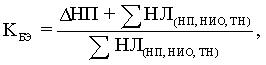 -КБЭ - коэффициент бюджетной эффективности; -НП - прирост налоговых поступлений в областной бюджет за отчетный (планируемый) период;-НЛ(НП,НИО,ТН) - общая сумма налоговых льгот, предоставленных в соответствии с региональным законодательством, за отчетный (планируемый) период по налогу на прибыль организаций (НП), по налогу на имущество организаций (НИО), по транспортному налогу (ТН). При КБЭ ≥ 1 - налоговые льготы имеют положительный бюджетный эффект. При КБЭ < 1 - налоговые льготы не имеют положительного бюджетного эффекта.2. Экономическая эффективность, под которой понимается положительная динамика отдельных финансово-экономических показателей деятельности организаций. Для расчета коэффициента экономической эффективности (КЭЭ) используются следующие показатели: -объем отгруженных товаров собственного производства, выполненных работ и услуг собственными силами (или показатель, характеризующий объем оказанных услуг);-выручка от реализации;-прибыль до налогообложения;-среднегодовая стоимость основных средств;-объем инвестиций.Экономическая эффективность рассчитывается как отношение количества показателей, по которым произошел рост по сравнению с предшествующим периодом или сохранен уровень предшествующего периода, к количеству показателей, по которым произошло снижение.При КЭЭ ≥ 1 - налоговые льготы имеют положительный экономический эффект.При КЭЭ < 1 - налоговые льготы не имеют положительного экономического эффекта.3. Социальная эффективность, под которой понимается повышение уровня жизни населения, его социальной защищенности и обеспечение занятости.Для расчета коэффициента социальной эффективности (КСЭ) используются следующие показатели:-среднесписочная численность работников;-среднемесячная заработная плата работников;-расходы на улучшение условий охраны труда;-расходы на благотворительные цели;-расходы на повышение экологической безопасности.Социальная эффективность рассчитывается как отношение количества показателей, по которым произошел рост по сравнению с предшествующим периодом или сохранен уровень предшествующего периода, к количеству показателей, по которым произошло снижение.При КСЭ ≥ 1 - налоговые льготы имеют положительный социальный эффект.При КСЭ < 1 - налоговые льготы не имеют положительного социального эффекта. 4. Порядок оформления результатов проведения контрольного мероприятияПорядок оформления результатов контрольного мероприятия целевого использования средств, высвободившихся от налогообложения в результате предоставления налоговых льгот, оценки эффективности предоставления налоговых и иных льгот и преимуществ, осуществляется в соответствии со стандартом внешнего государственного финансового контроля СФК 101 «Общие правила проведения контрольного мероприятия», утвержденным решением Коллегии контрольно-счетной палаты Амурской области.5. Актуализация стандарта и признание его утратившим силу5.1. Внесение изменений в настоящий Стандарт осуществляется на основании решений Коллегии Контрольно-счетной палаты.5.2. Стандарт подлежит признанию утратившим силу в случаях, если: -стандарт не соответствует вновь принятым законодательным и иным нормативным правовым актам Российской Федерации, при этом объем изменений, подлежащих внесению в связи с этим в стандарт, превышает 50 процентов текста и (или) существенно изменяет его структуру; -взамен действующего стандарта утвержден новый стандарт; положения стандарта включены в другой утвержденный стандарт; -в иных обоснованных случаях.СодержаниеКЭЭ = Количество показателей, по которым произошел ростКЭЭ = Количество показателей, по которым произошло снижениеКСЭ = Количество показателей, по которым произошел ростКСЭ = Количество показателей, по которым произошло снижение